BÄLINGE IF SkidorInbjuder tillKLUBBMÄSTERSKAP TERRÄNGLÖPNINGOnsdagen den 4 oktober KL 18.30Klasser:Knattar 1,3 km utan tidtagning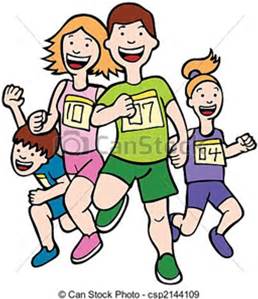 Pojkar/Flickor födda 2007-2008 1,6 kmPojkar/Flickor födda 2005-2006 2 kmPojkar/Flickor födda 2003-2004 3,3 kmPojkar/Flickor födda 2000-2002 4 kmHerrar/Damer 6 kmVälkommen med din anmälan senast 1 oktober till Maria.gustafssongranefjall@paulig.comVid anmälan ange namn, födelseår samt klass.Det går även bra att efteranmäla sig på plats men då mellan 17.45-18.00.OBSERVERA att 18.00 så stänger anmälan.Individuell start. Första start 18.30Elljusspåret Bälinge.Hederspriser till segraren i varje klass, ej knatteklassen. Prisutdelning sker så fort alla deltagare gått i mål.Resultat anslås på Bälinge IF skidors hemsida.Alla som är medlemmar i Bälinge IF är välkomna att deltaga. Varmt välkomna!!